ИНФОРМАЦИОННОЕ СООБЩЕНИЕ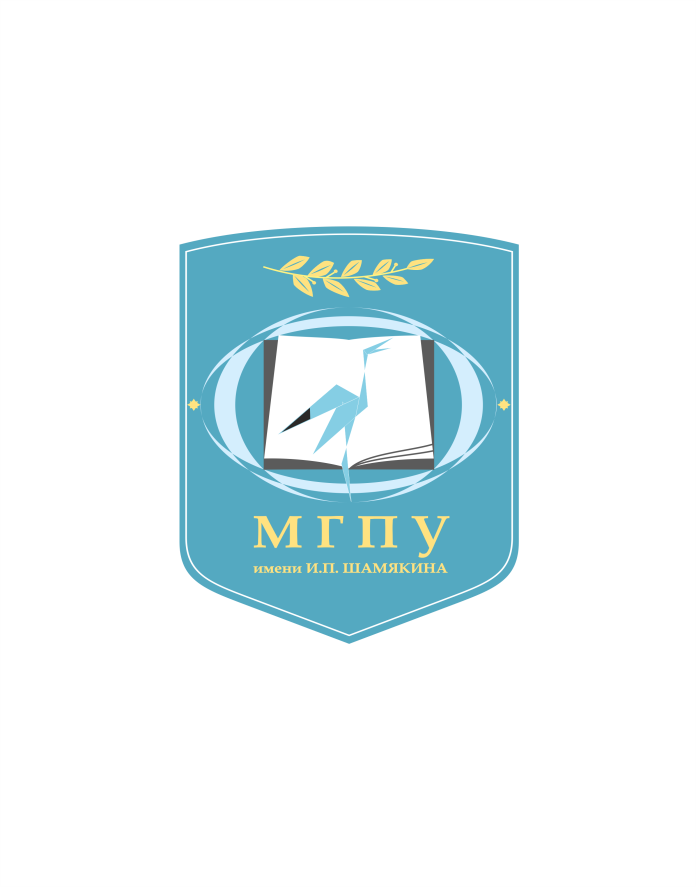 Уважаемые коллеги!Кафедра педагогики учреждения образования «Мозырский государственный педагогический университет имени И.П.Шамякина» готовит к изданию сборник научных статей «Современные подходы к профессиональной подготовке педагога». Приглашаем к сотрудничеству ученых Республики Беларусь, стран дальнего и ближнего зарубежья. Принимаются материалы актуальные, теоретически и практически значимые, ранее не опубликованные.Правила оформления статьи:языки изложения: русский, белорусский, английский;код УДК (обязательно);резюме до 10 строк в зависимости от языка изложения;ключевые слова или словосочетания (отделяются друг от друга точкой с запятой);заглавие публикуемого материала, фамилия, имя, отчество автора (авторов), наименование организации, города, страны согласно образцу;текст статьи объемом до 5 страниц набирается в текстовом редакторе Microsoft Word; размещается со следующей строки; междустрочный интервал – одинарный; шрифт Times New Roman, размер 12 рt; все поля – , выравнивание по ширине, абзацный отступ – 1,25 мм;структура статьи (резюме, введение, основная часть, заключение) в самом тексте статьи не прописывается;графики, диаграммы, таблицы, рисунки (в сгруппированном виде) должны быть выполнены средствами Microsoft Word;порядковые номера ссылок на основные источники пишутся по тексту статьи в квадратных скобках (например, [1, с.23], [2, с.10]);список основных источников оформляется в алфавитном порядке (с абзацного отступа, размер шрифта 10 рt) и располагается в конце текста.Сроки подачи статей: до 15 сентября 2015г.Необходимо выслать простым письмом следующие материалы: 1) текст статьи на бумажном носителе и в электронном варианте в формате * .doc (название файла – фамилия автора статьи) с датой отправления статьи в редакцию, подписью автора (авторов); 2) заявку на отдельном листе на каждого автора. Предварительная оплата не требуется, сборник будет продаваться в киосках университета.Решение о публикации материалов принимается редакционной коллегией. Рукописи не возвращаются и не обсуждаются. Авторы несут ответственность за содержание предоставленных материалов. Материалы направлять по адресу: 247760, Республика Беларусь, Гомельская обл., г. Мозырь, ул. Студенческая, 28  УО МГПУ им. И.П. Шамякина, кафедра педагогики, каб. 316; эл. почта: Е-mail: kafedraped@mail.ruДополнительную информацию можно получить по тел.: 8 (0236) 32 98 37.Образец оформления статьиУДК……..Становление профессиональной культуры молодого педагогаИ.И. ИвановУО МГПУ им.И.П. Шамякинаг. Мозырь, Республика БеларусьТекст резюме ……………………………………………………………………………………Ключевые слова: …..…...…;……………;……………;……………;……………;…………...Текст статьи, текст статьи, текст статьи ………………………………………………………………………………………………………………………………………………………………………………………………. продолжение текста статьи……………………………………………………………………………………………………………………………………………………………………………………………………………………………………………………………………………Список основных источников1. Введение в педагогическую профессию: курс лекций / В.А. Капранова [и др.]; под общей редакцией В.А. Капрановой. – Минск: Новое знание, 2015. – 176 с.2. Национальный Интернет-портал Республики Беларусь [Электронный ресурс] / Нац. центр правовой информ. Респ. Беларусь. – Минск, 2005. – Режим доступа : http://www.pravo.by. – Дата доступа : 25.01.2015.Образец заявки ЗАЯВКАна  публикацию в сборнике научных статей «Современные подходы к профессиональной подготовке педагога»Ф.И.О.______________________________Место работы, должность ____________Ученая степень, ученое звание ________Город, страна _______________________Название статьи _______________________Адреса для связи (+индекс) ___________Контактные телефоны (+код)__________E-mail ____________________________Дата______________________________ Подпись___________________________Количество экз. сборника ____________